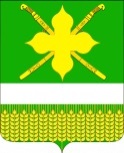 Совет Кирпильского сельского поселенияУсть-Лабинского районаР Е Ш Е Н И Е15.06.2020 г.				                                                            № 2ст. Кирпильская                         				            Протокол № 14Об утверждении порядка принятия решения о применении к депутату Совета  Кирпильского сельского поселения Усть-Лабинского района, члену выборного органа местного самоуправления  Кирпильского сельского поселения Усть-Лабинского района, главе  Кирпильского сельского поселения Усть-Лабинского  района, представившим недостоверные или неполные сведения о своих доходах, расходах, об имуществе и обязательствах имущественного характера, а также сведения о доходах, расходах, об имуществе и обязательствах имущественного характера своих супруги (супруга) и несовершеннолетних детей, если искажение этих сведений является несущественным, мер ответственностиВ соответствии Федеральным законом от 06 октября 2003 года №131-ФЗ «Об общих принципах организации местного самоуправления в Российской Федерации», Законом Краснодарского края от 7 июня 2004 года №717-КЗ «О местном самоуправлении в Краснодарском крае», Уставом Кирпильского сельского поселения Усть-Лабинского района, Совет Кирпильского сельского поселения Усть-Лабинского района, решил:     	1. Утвердить Порядок принятия решения о применении к депутату Совета  Кирпильского сельского поселения Усть-Лабинского района, члену выборного органа местного самоуправления  Кирпильского сельского поселения Усть-Лабинского района, главе  Кирпильского сельского поселения Усть-Лабинского  района, представившим недостоверные или неполные сведения о своих доходах, расходах, об имуществе и обязательствах имущественного характера, а также сведения о доходах, расходах, об имуществе и обязательствах имущественного характера своих супруги (супруга) и несовершеннолетних детей, если искажение этих сведений является несущественным, мер ответственности, согласно приложения.      	 2.  Общему отделу администрации Кирпильского сельского поселения Усть-Лабинского района (Зайцева) обнародовать настоящее решение и разместить на официальном сайте  Кирпильского сельского поселения в сети «Интернет».3. Контроль за выполнением настоящего решения возложить на  исполняющего обязанности главы Кирпильского сельского поселения Усть-Лабинского района Критинина И.В.    	4. Настоящее решение вступает в силу со дня его официального обнародования.Председатель Совета Кирпильского сельского поселенияУсть-Лабинского района						А.В.ГутмановаИсполняющий обязанности главы Кирпильского сельского поселения Усть-Лабинского района						И.В.КритининПРИЛОЖЕНИЕк решению Совета Кирпильского сельского поселения Усть-Лабинского районаот 15.06.2020 г. № 2протокол № 14ПОРЯДОКпринятия решения о применении к депутату Совета  Кирпильского сельского поселения Усть-Лабинского района, члену выборного органа местного самоуправления  Кирпильского сельского поселения Усть-Лабинского района, главе  Кирпильского сельского поселения Усть-Лабинского  района, представившим недостоверные или неполные сведения о своих доходах, расходах, об имуществе и обязательствах имущественного характера, а также сведения о доходах, расходах, об имуществе и обязательствах имущественного характера своих супруги (супруга) и несовершеннолетних детей, если искажение этих сведений является несущественным, мер ответственности1.Общие положения	1.1. В соответствии с настоящим Порядком к депутату Совета  Кирпильского сельского поселения Усть-Лабинского  района, члену выборного органа местного самоуправления  Кирпильского сельского поселения Усть-Лабинского района, главе  Кирпильского сельского поселения Усть-Лабинского  района (далее - Порядок, лица, замещающие муниципальные должности), представившим недостоверные или неполные сведения о своих доходах, расходах, об имуществе и обязательствах имущественного характера, а также сведения о доходах, расходах, об имуществе и обязательствах имущественного характера своих супруги (супруга) и несовершеннолетних детей, если искажение этих сведений является несущественным, применяются меры ответственности.1.2. К лицам, замещающим муниципальные должности, за исключением главы  Кирпильского сельского поселения Усть-Лабинского района, представившим недостоверные или неполные сведения о своих доходах, расходах, об имуществе и обязательствах имущественного характера, а также сведения о доходах, расходах, об имуществе и обязательствах имущественного характера своих супруги (супруга) и несовершеннолетних детей, если искажение этих сведений является несущественным, в соответствии с частью 14.3-1 статьи 28 Закона Краснодарского края от 7 июня 2004 года № 717-КЗ «О местном самоуправлении в Краснодарском крае» (далее - Закон края № 717-КЗ) применяются следующие меры ответственности:     1) предупреждение;     2) освобождение депутата, члена выборного органа местного самоуправления от должности в представительном органе  Кирпильского сельского поселения Усть-Лабинского района, выборном органе местного самоуправления с лишением права занимать должности в представительном органе  Кирпильского сельского поселения Усть-Лабинского района, выборном органе местного самоуправления до прекращения срока  его полномочий;     3) освобождение от осуществления полномочий на постоянной основе с лишением права осуществлять полномочия на постоянной основе до прекращения срока его полномочий;     4) запрет занимать должности в представительном органе  Кирпильского сельского поселения Усть-Лабинского района, выборном органе местного самоуправления до прекращения срока его полномочий;     5) запрет исполнять полномочия на постоянной основе до прекращения срока его полномочий.     1.3. К главе Кирпильского сельского поселения Усть-Лабинского района, представившему недостоверные или неполные сведения о своих доходах, расходах, об имуществе и обязательствах имущественного характера, а также сведения о доходах, расходах, об имуществе и обязательствах имущественного характера своих супруги (супруга) и несовершеннолетних детей, если искажение этих сведений является несущественным, в соответствии с частью 8.1 статьи 29 Закона края № 717-КЗ применяется мера ответственности в виде предупреждения.2.Порядок принятия решения о применении к лицам, замещающим муниципальные должности, мер ответственности     2.1.Решение о применении мер ответственности, предусмотренных в пунктах 1.2 и 1.3 раздела 1 настоящего Порядка, принимается Советом Кирпильского сельского поселения Усть-Лабинского района (далее - Совет) в течение месяца со дня поступления в Совет Кирпильского сельского поселения Усть-Лабинского района заявления главы администрации (губернатора) Краснодарского края, указанного в пункте 2.2 раздела 2 настоящего Порядка.      2.2. При поступлении в Совет по результатам проведенной в соответствии с частью 4.4 статьи 12.1 Федерального закона Российской Федерации от 25 декабря 2008 № 273-ФЗ «О противодействии коррупции», частью 14.2 статьи 28, либо части 7 статьи 29 Закона края № 717-КЗ проверки заявления главы администрации (губернатора) Краснодарского края о досрочном прекращении полномочий депутата, члена выборного органа местного самоуправления, главы  Кирпильского сельского поселения Усть-Лабинского района или применении в отношении указанных лиц иной меры ответственности при выявлении фактов несоблюдения ограничений, запретов, неисполнения обязанностей, которые установлены Федеральным законом от 25 декабря 2008 года № 273-ФЗ «О противодействии коррупции», Федеральным законом от 3 декабря 2012 года № 230-ФЗ «О контроле за соответствием расходов лиц, замещающих государственные должности, и иных лиц их доходам», Федеральным законом от 7 мая 2013 года № 79-ФЗ «О запрете отдельным категориям лиц открывать и иметь счета (вклады), хранить наличные денежные средства и ценности в иностранных банках, расположенных за пределами территории Российской Федерации, владеть и (или) пользоваться иностранными финансовыми инструментами», председателем Совета Кирпильского сельского поселения Усть-Лабинского района принимается  решение о создании рабочей группы для рассмотрения данных вопросов.     2.3.  Состав рабочей группы формируется с учетом требований статьи 10 Федерального закона от 25 декабря 2008 года № 273-ФЗ "О противодействии коррупции", утверждается Советом Кирпильского сельского поселения Усть-Лабинского района. Численный состав рабочей группы составляет 5 человек. Председатель Совета Кирпильского сельского поселения Усть-Лабинского района является председателем рабочей группы. В случае поступления информации о недостоверных или неполных сведениях в отношении председателя Совета Кирпильского сельского поселения Усть-Лабинского района, председателем рабочей группы является заместитель председателя Совета Кирпильского сельского поселения Усть-Лабинского района.    2.4.  В случае поступления информации о недостоверных или неполных сведениях в отношении председателя Совета Кирпильского сельского поселения Усть-Лабинского района и заместителя председателя Совета Кирпильского сельского поселения Усть-Лабинского района председателем рабочей группы назначается один из депутатов Совета Кирпильского сельского поселения Усть-Лабинского района. Секретарем рабочей группы является член рабочей группы, определенный голосованием членов рабочей группы.    2.5. В состав рабочей группы не может быть включен депутат, в отношении которого поступила информация о предоставлении недостоверных или неполных сведений.     Депутат, член выборного органа местного самоуправления, выборное должностное лицо местного самоуправления в ходе рассмотрения рабочей группы информации о недостоверных или неполных сведениях вправе:     а) давать пояснения в письменной форме;     б) представлять дополнительные материалы и давать по ним пояснения в письменной форме.    2.6. В случае, если депутат, член выборного органа местного самоуправления, выборное должностное лицо местного самоуправления не предоставил пояснений, иных дополнительных материалов, рабочая группа рассматривает вопрос с учетом поступившей информации о недостоверных или неполных сведениях.    2.7. Основной формой работы рабочей группы являются заседания. Заседания рабочей группы проводятся открыто. Решение о проведении закрытого заседания принимается рабочей группой по предложению членов рабочей группы в случае рассмотрения информации, которая в соответствии с законодательством Российской Федерации отнесена к охраняемой законом тайне.     2.8. Заседание рабочей группы правомочно, если на нем присутствует более половины от общего числа ее членов. Дату заседания определяет председатель рабочей группы с учетом поступления от депутата, члена выборного органа местного самоуправления, выборного должностного лица местного самоуправления пояснений и дополнительных материалов и срока, определенного пунктом 2.9 Порядка.    2.9.  Рабочая группа на заседании оценивает фактические обстоятельства, являющиеся основанием для применения мер ответственности, предусмотренных частью 7.3-1 статьи 40 Закона № 131-ФЗ. Срок рассмотрения рабочей группой информации о недостоверных или неполных сведениях не может превышать 14 календарных дней со дня поступления в Совет такой информации. По результатам заседания рабочей группы секретарь рабочей группы оформляет проект заключения, который подписывает председательствующий на заседании рабочей группы.    2.10. Заключение должно содержать указание на установленные факты представления депутатом, членом выборного органа местного самоуправления, выборным должностным лицом местного самоуправления неполных или недостоверных сведений о своих доходах, расходах, об имуществе и обязательствах имущественного характера, а также сведений о доходах, расходах, об имуществе и обязательствах имущественного характера своих супруги (супруга) и несовершеннолетних детей с мотивированным обоснованием существенности или несущественности допущенных нарушений и мотивированное обоснование избрания в отношении   депутата, членом выборного органа местного самоуправления, выборного должностного лица местного самоуправления мер ответственности, предусмотренных частью 7.3-1 статьи 40 Закона                       № 131-ФЗ с учетом особенностей, установленных Законом Краснодарского края № 717-КЗ.     2.11. Заключение рабочей группы о результатах оценки фактов существенности допущенных нарушений при представлении депутатом, членом выборного органа местного самоуправления, выборным должностным лицом местного самоуправления сведений о своих доходах, расходах, об имуществе и обязательствах имущественного характера, а также сведений о доходах, расходах, об имуществе и обязательствах имущественного характера своих супруги (супруга) и несовершеннолетних детей, искажение которых является несущественным, и об избрании в отношении членом выборного органа местного самоуправления, выборным должностным лицом местного самоуправления, мер ответственности, предусмотренных частью 7.3-1 статьи 40 Закона № 131-ФЗ, с учетом особенностей, установленных Законом Краснодарского края № 717-КЗ в день подписания направляется в Совет Кирпильского сельского поселения Усть-Лабинского района. Рассмотрение доклада осуществляется в соответствии с Регламентом Совета Кирпильского сельского поселения Усть-Лабинского района.     2.12. Решение о применении к лицу, замещающему муниципальную должность, мер ответственности принимается с учетом характера совершенного коррупционного правонарушения, его тяжести, обстоятельств, при которых оно совершено, безукоризненного соблюдения лицом, замещающим муниципальную должность в отчетном периоде других ограничений, запретов, требований, исполнения обязанностей, установленных     в целях противодействия коррупции, а также с учетом предшествующих результатов исполнения им своих должностных обязанностей (полномочий), соблюдения им других ограничений, запретов и обязанностей, по результатам рассмотрения доклада большинством голосов от установленной численности депутатов Совета Кирпильского сельского поселения Усть-Лабинского района.     2.13. В решении о применении к лицу, замещающему муниципальную должность, за исключением главы Кирпильского сельского поселения Усть-Лабинского района, меры ответственности указываются основание её применения и соответствующий пункт части 14.3-1 статьи 28 Закона Краснодарского края  № 717-КЗ.       2.14. В решении о применении к главе Кирпильского сельского поселения Усть-Лабинского района меры ответственности указываются основание её применения и часть 8.1 статьи 29 Закона Краснодарского края № 717-КЗ.     2.15. Лицо, замещающее муниципальную должность, должно быть ознакомлено под подпись с решением о применении к нему мер ответственности в течение трех рабочих дней со дня принятия такого решения. По требованию лица, замещающего муниципальную должность, ему выдается надлежащим образом заверенная копия решения о применении к нему мер ответственности.     2.16. В случае если решение о применении мер ответственности невозможно довести до сведения лица, замещающего муниципальную должность, или указанное лицо отказывается ознакомиться с решением под подпись, составляется акт об отказе в ознакомлении лица, замещающего муниципальную должность, с решением о применении к нему мер ответственности или о невозможности его уведомления о таком решении.      2.17. Лицо, замещающее муниципальную должность, вправе обжаловать решение о применении к нему мер ответственности в судебном порядке.      2.18. Копия принятого решения направляется главе администрации (губернатору) Краснодарского края не позднее трех рабочих дней со дня его принятия, а также в  прокуратуру Усть-Лабинского  района.Специалист II категорииобщего отдела администрацииКирпильского сельского поселенияУсть-Лабинского района                                                    И.И.Гаркушова